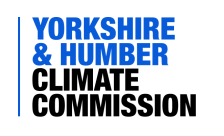 Commission meeting, 3.00 - 5.30pm, 8th December 2021Agenda3.00      Welcome, membership changes and introductions3.05	Minutes and actions from the last meeting not covered elsewhere3.10	Brief report from the Regional Green Jobs and Skills Summit.3.15	Brief review of the Climate Action Plan and the Yorkshire Post Climate Summit. 3.30	Main agenda item: Strategy and resourcing discussion How to turn the Y&H Climate Action Plan into a viable, targeted workplan for the Commission and the fora, working groups and panels4.30	Briefing - the UK Infrastructure Bank, Tom Holvey, Chief Economist, UKIB4.55	Commission position statement on aviation5.20	AOB5.30	CloseDates of next meetings:March 16th, 3.00-5.30pm – main Commission meetingJune 15th, 3.00-5.30pm – main Commission meeting